UNIVERSIDAD TECNOLÓGICA DE TIJUANA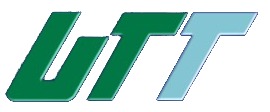 TECNOLOGÍAS DE LA INFORMACIÓN Y COMUNICACIÓNINTEGRADORA IITRABAJO: PROPUESTA DE INNOVACIÓNProfesor: M.C. Florencio López CruzPresentan:Yessenia Monrroy 10BAlfredo Ruelas 10BEric Arellano 10CVíctor Morales 10BTijuana, Baja California, 12 de octubre de 2016.INTRODUCCIÓNEn el presente trabajo se hará mención de los diversos componentes que conforman la parte del hardware del proyecto E-guide, las cuales se indicaran distribuidas en cada capa del modelo de referencia IoT, nuestro proyecto está conformado por un módulo de conexión con el estándar de la IEEE 802.11b/g usando el protocolo UDP, 2 sensores ULTRASONICOS uno para lectura constante en el cual su uso se destina a situaciones de riesgo (sensor de segundo plano), el otro sensor es accionado a petición del usuario, un vibrador para alertar al usuario en situaciones de alerta, una bocina para emitir alertas sonoras, un módulo para trasmitir sonido atreves de un auricular, indicadores led para saber la situación de operación del artefacto, un módulo MP3 para la reproducción de alertas sonoras.El proyecto se escalara a módulos que se apliquen mejor o representen mejora continua al mismo.Capa 1 Sensores y ControladoresSe dispone solo de un sensor ultrasónico para que el envío y recepción de señal sea solo de frente.Otro para alertas de peligro.Se dispuso de un módulo GPRS para poder identificar la ubicación del usuario.Capa 2 ConectividadSe dispondrá de un servicio, el cual será contratado para que este tenga conectividad y poder realizar las consultas sobre su ubicación.Capa 3 Computación en la FronteraSe estarán tomando los datos del servicio contratado.Capa 4 Acumulación de DatosUna vez implementado el módulo GPRS y GPS se harán cambios importantes en la estructura de la base datos para soportar datos históricos.Capa 5 Abstracción de DatosActualmente los datos se mandan de manera continua a través de parámetros NO ESTANDARIZADOS Capa 6 AplicaciónSe cambiaran algunos aspectos del dashboard, para que este tenga una mejor comprensión de los datos enviados por el dispositivo.Capa 7 ColaboraciónComenzar con el funcionamiento del dispositivo logrando que enviara, reciba, procese los datos y estos puedan ser consultados en tiempo real y logre informar su localización precisa.Diagrama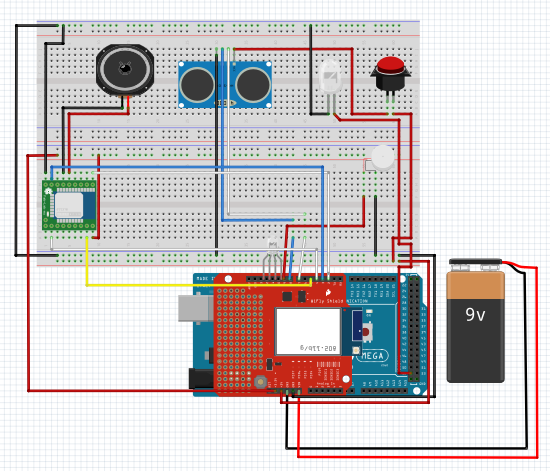 MATERIALESLos materiales con los que se espera finalizar el proyecto son:Sensores HC-SR04Arduino megaMódulo MP3 MTV020M01Múltiples LedsMúltiples interruptoresBatería de ácido de 6volts 4.5AHCircuito para auriculares E2130Módulo GPRSModulo GPSWifi shieldBocina de baja potencia 1.5 wattsCONFIGURACION.Pines digitales arduino los únicos implementados.Simbología.IL =Indicador LEDWS= Wifi ShieldRMP3= Reset MP3CMP3= Clock MP3DMP3= Data MP3BMP3= Bussy MP3EUS= Echo Sensor UltrasonicoTUS= Triger Sensor UltrasonicoLibrerías arduino:#include <Wtv020sd16p.h>#include <SPI.h>#include <WiFi.h>#include <WiFiUdp.h>Librerias Java:import hypermedia.net.*;import processing.net.*;SENSORES.Implementación: Se implementó el sensor HC-SR04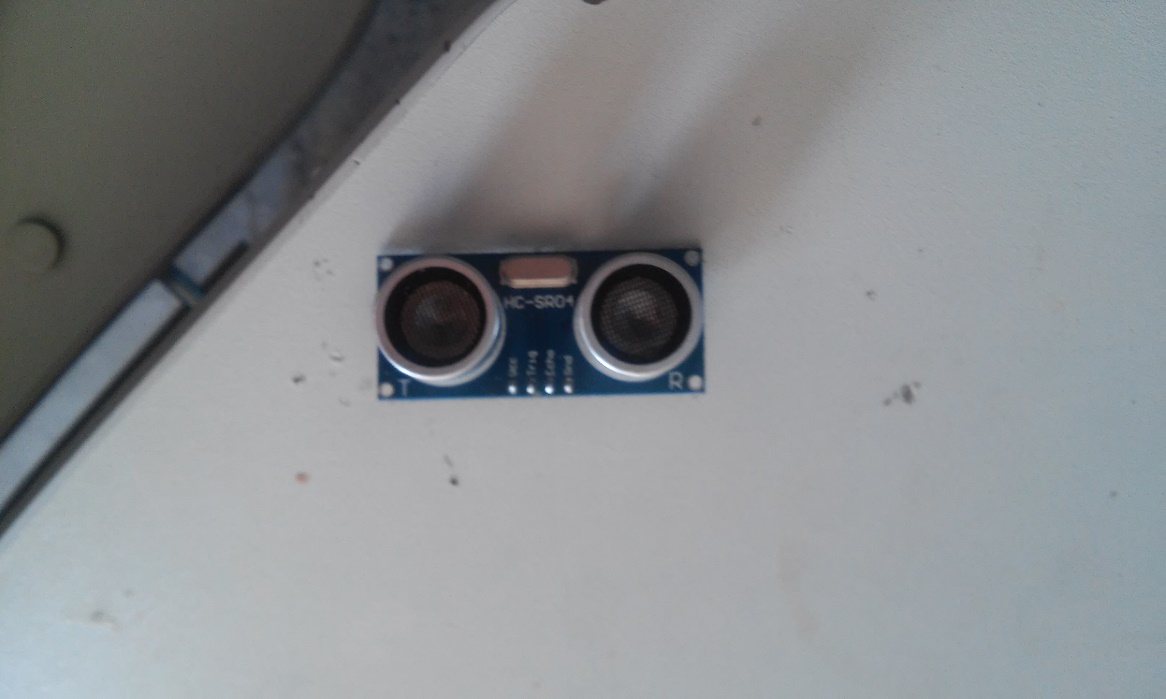 Visualización del sensorCodificación:#define Pecho 6#define Ptrig 7long duracion, distancia;   void setup() {                  Serial.begin (9600);       // inicializa el puerto seria a 9600 baudios  pinMode(Pecho, INPUT);     // define el pin 6 como entrada (echo)  pinMode(Ptrig, OUTPUT);    // define el pin 7 como salida  (triger)  pinMode(13, 1);            // Define el pin 13 como salida  }void loop() {  digitalWrite(Ptrig, LOW);  delayMicroseconds(2);  digitalWrite(Ptrig, HIGH);   // genera el pulso de triger por 10ms  delayMicroseconds(10);  digitalWrite(Ptrig, LOW);  duracion = pulseIn(Pecho, HIGH);  distancia = (duracion/2) / 29;            // calcula la distancia en centimetros  if (distancia >= 500 || distancia <= 0){  // si la distancia es mayor a 500cm o menor a 0cm     Serial.println("---");                  // no mide nada  }  else {    Serial.print(distancia);           // envia el valor de la distancia por el puerto serial    Serial.println("cm");              // le coloca a la distancia los centimetros "cm"    digitalWrite(13, 0);               // en bajo el pin 13  }   if (distancia <= 10 && distancia >= 1){    digitalWrite(13, 1);                     // en alto el pin 13 si la distancia es menor a 10cm    Serial.println("Alarma.......");         // envia la palabra Alarma por el puerto serial  }  delay(400);                                // espera 400ms para que se logre ver la distancia en la consola}MODULOS DE COMUNICACION.Implementación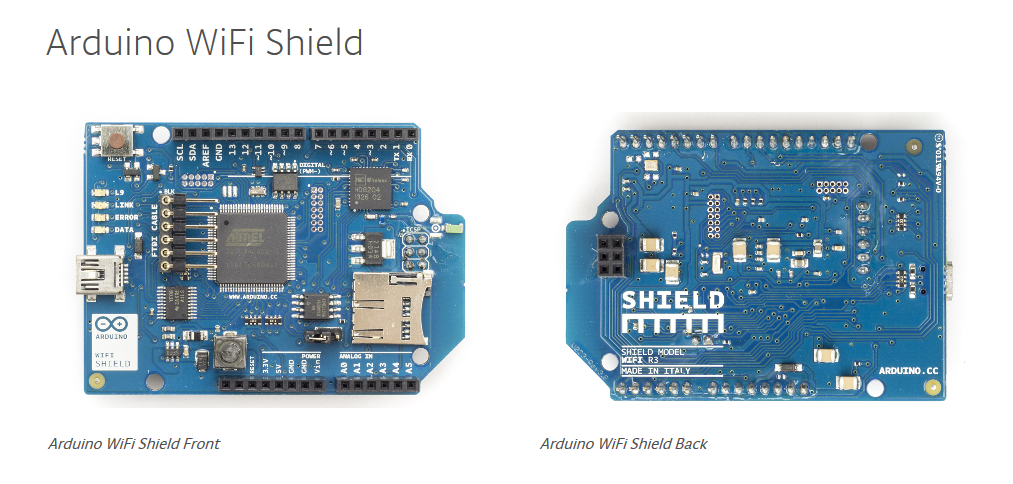 Visualización del Shield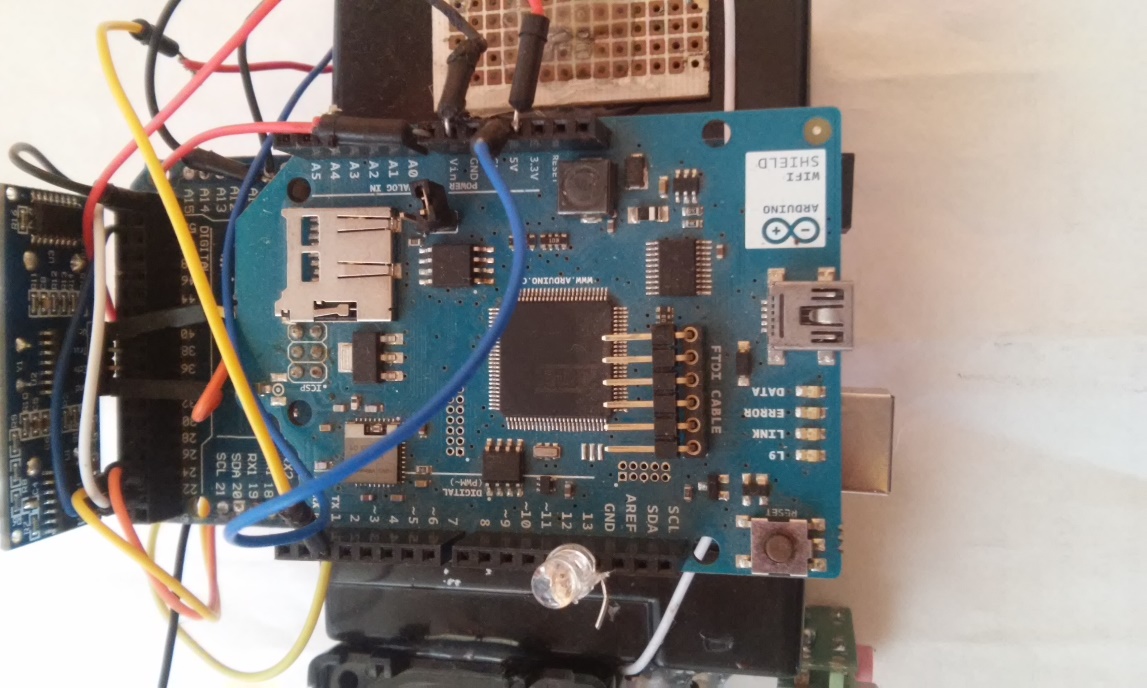 Shield implementadoCodificación#include <SPI.h>#include <WiFi.h>#include <WiFiUdp.h>int status = WL_IDLE_STATUS;char ssid[] = "yourNetwork"; //  your network SSID (name)char pass[] = "secretPassword";    // your network password (use for WPA, or use as key for WEP)int keyIndex = 0;            // your network key Index number (needed only for WEP)unsigned int localPort = 2390;      // local port to listen onchar packetBuffer[255]; //buffer to hold incoming packetchar  ReplyBuffer[] = "acknowledged";       // a string to send backWiFiUDP Udp;void setup() {  //Initialize serial and wait for port to open:  Serial.begin(9600);  while (!Serial) {    ; // wait for serial port to connect. Needed for native USB port only  }  // check for the presence of the shield:  if (WiFi.status() == WL_NO_SHIELD) {    Serial.println("WiFi shield not present");    // don't continue:    while (true);  }  String fv = WiFi.firmwareVersion();  if (fv != "1.1.0") {    Serial.println("Please upgrade the firmware");  }  // attempt to connect to Wifi network:  while (status != WL_CONNECTED) {    Serial.print("Attempting to connect to SSID: ");    Serial.println(ssid);    // Connect to WPA/WPA2 network. Change this line if using open or WEP network:    status = WiFi.begin(ssid);    // wait 10 seconds for connection:    delay(10000);  }Sensores con módulo de comunicación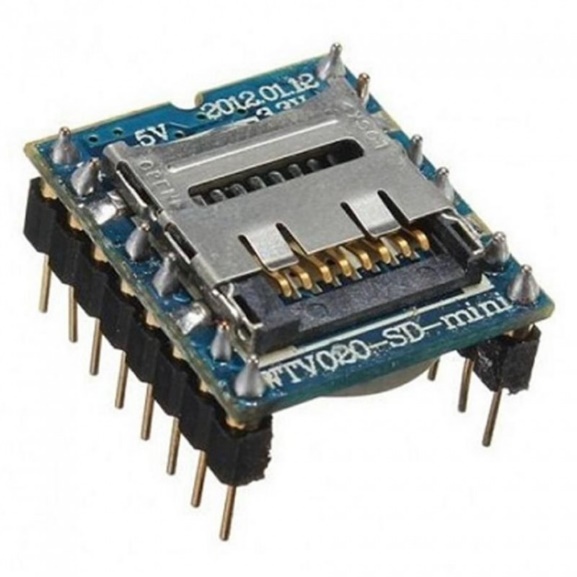 Visualización del módulo MP3.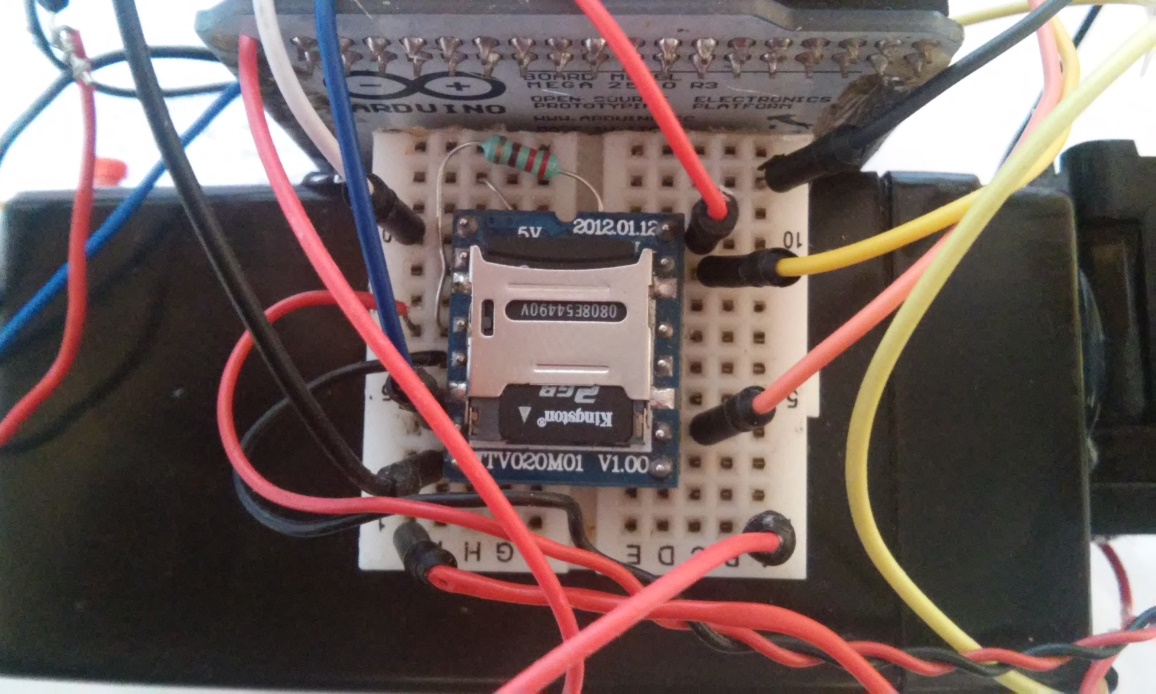 Modulo implementado.Codificación#include <Wtv020sd16p.h>int resetPin = 2;  // The pin number of the reset pin.int clockPin = 3;  // The pin number of the clock pin.int dataPin = 4;  // The pin number of the data pin.int busyPin = 5;  // The pin number of the busy pin.Wtv020sd16p wtv020sd16p(resetPin,clockPin,dataPin,busyPin);void setup() {  wtv020sd16p.reset();}void loop() {  wtv020sd16p.playVoice(0);  wtv020sd16p.asyncPlayVoice(1);  delay(5000);  wtv020sd16p.pauseVoice();  delay(5000);  wtv020sd16p.pauseVoice();  delay(5000);    wtv020sd16p.stopVoice();  wtv020sd16p.asyncPlayVoice(2);  delay(2000);     wtv020sd16p.mute();  delay(2000);  wtv020sd16p.unmute();  delay(2000);      wtv020sd16p.stopVoice();}ResultadosFotografías del proyecto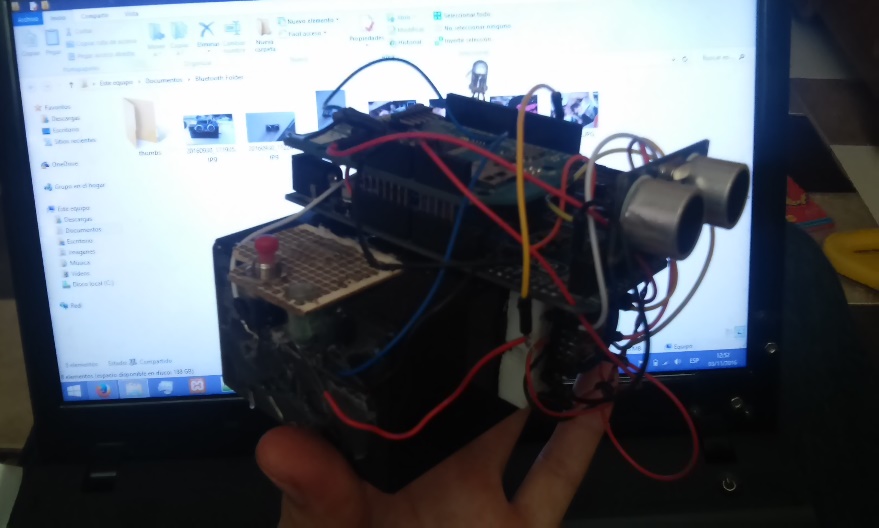 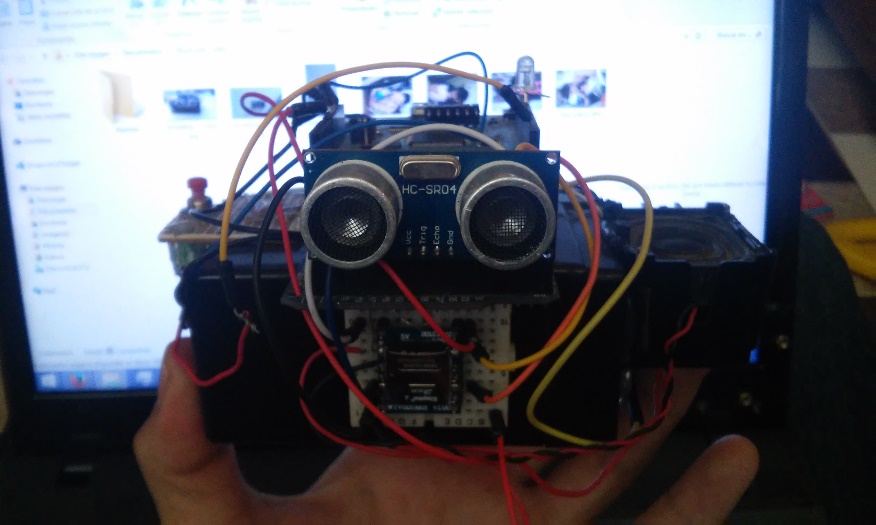 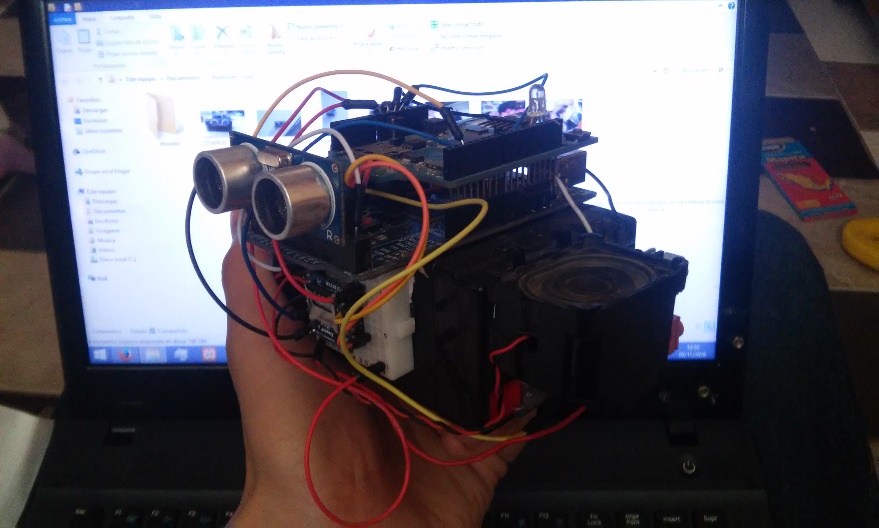 Imagen del proyecto (condición actual).APORTACION A INSTRUCTABLES.COM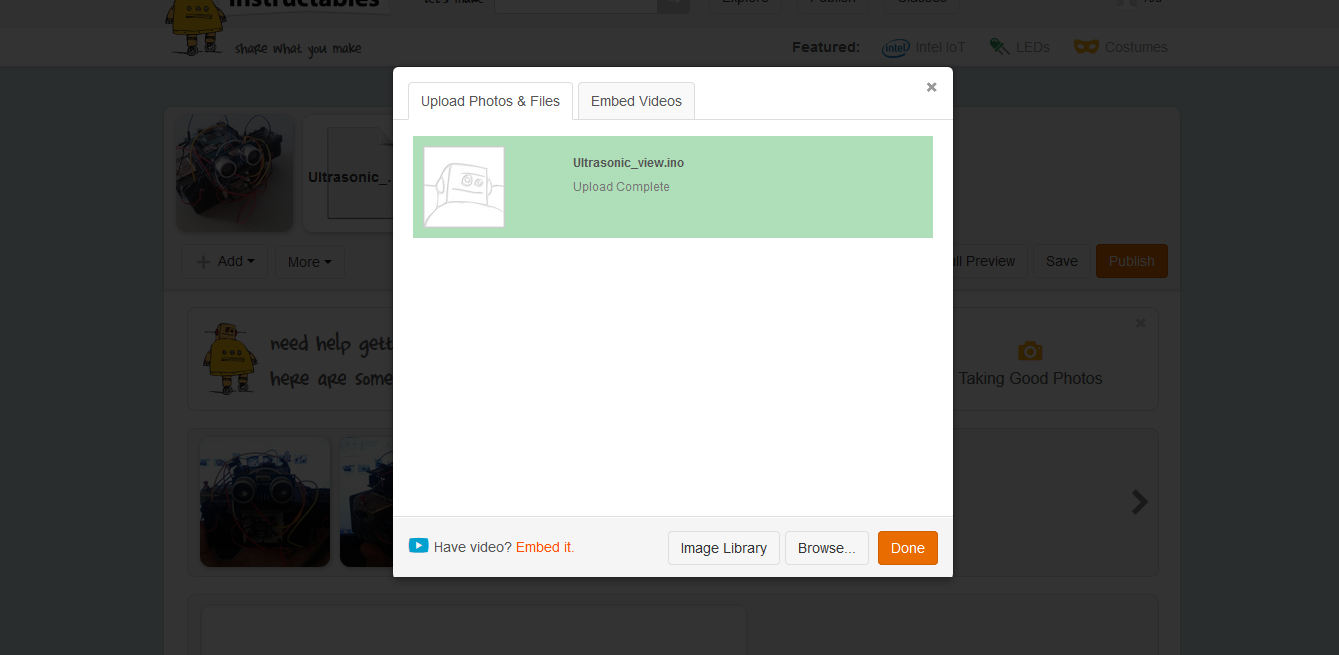 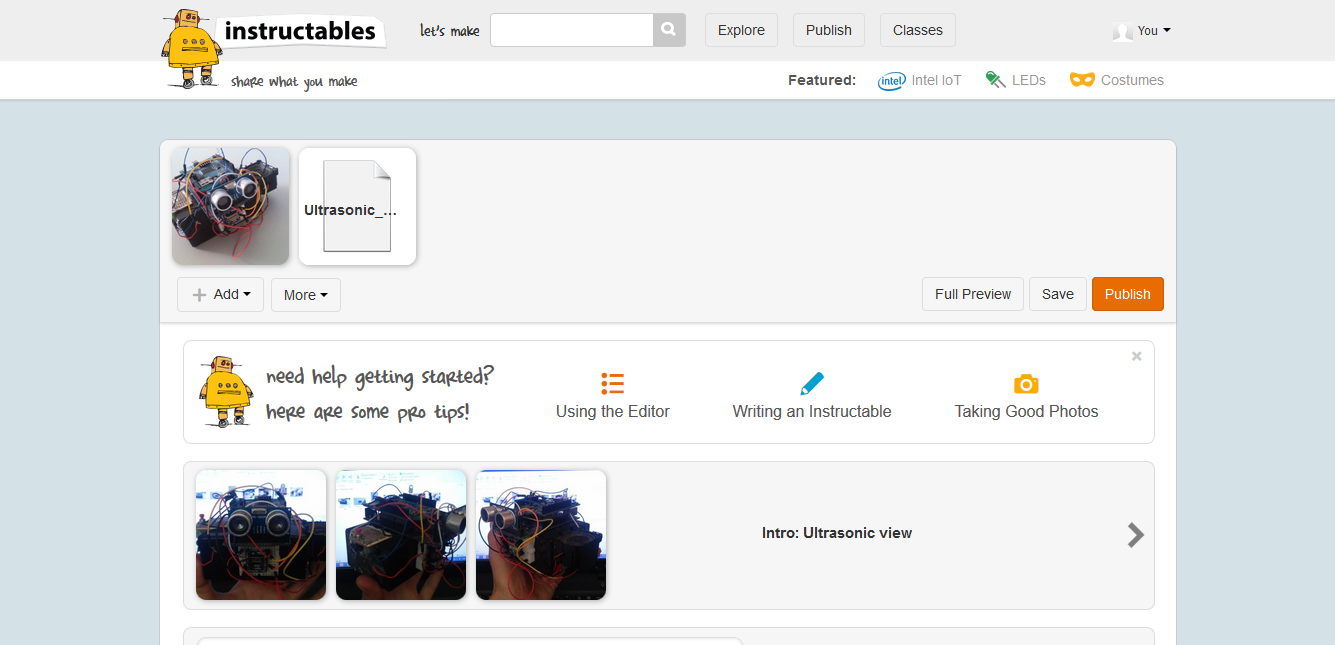 0 -17-34-51WS1-18-35-52WS2IL19-36-53-3-20-37EUS-4WS21-38TUS-5-22RMP339--6-23CMP340--7-24DMP341--8-25BMP342--9-26-43--10-27-44--11-28-45--12IL29-46--13IL30-47--14-31-48--15-32-49--16-33-50WS-